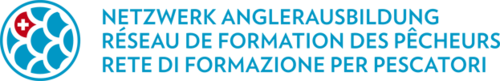 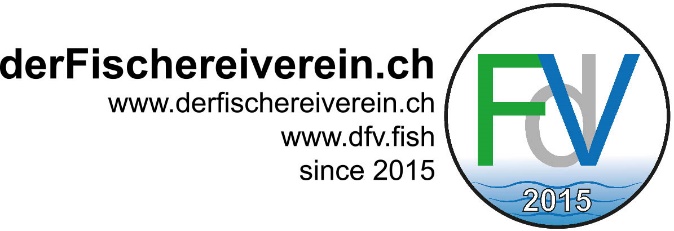 2 tägiger Sachkundenachweis Kurs vom 17. (Theorie) und 18. (Praxis) Oktober 2020Besten Dank, dass du dich für diesen Kurs mit unserem Verein interessierst. Seit der Vereinsgründung bilden unsere Instruktoren und Helfer Fischerinnen und Fischer erfolgreich in verschiedenen Kursen aus.Folgende Themen werden an diesem Kurs behandelt:Gesetzliche GrundlagenDie Vermittlung der Grundlagen erlaubt es dir, dein Hobby unter Einhaltung der gesetzlichen Vorgaben, zu geniessen. Erläutert werden (BGF) Bundesgesetz über die Fischerei, (TSchG) Tierschutzgesetz, (GSchG) Gewässerschutzgesetz und die dazu gehörenden Verordnungen und kantonalen Gesetze.Allgemeine und besondere FischkundeVon den wichtigsten Merkmalen der einheimischen Fische über den Körperbau und die Laichstrategien bis zu den Krankheiten werden die Themen verständlich vermittelt. Schonzeiten, Schonmasse und die im Kanton Bern wichtigsten Fischarten werden erklärt und besprochen. GewässerkundeFische stellen an ihre Lebensräume grosse Ansprüche. Wir behandeln Themen wie: spezielle Lebensräume für die Fische, Gewässerarten, Gefahren der gemeinsamen und vielseitigen Nutzung der Gewässer. Restwasser, Renaturierung und die Gefahr der Schwall / Sunk – Problematik für die Wasserlebewesen.Angeltechnik und Gerätekunde Basiswissen über die Angeltechniken, Geräte und Köder wird demonstriert und besprochen.Der Fisch nach dem Fang Das Aufbewahren, Haltbarmachen und die Zubereitung von Fischen wird behandelt.ErfolgskontrolleDie Erfolgskontrolle basiert auf 50 Fragen aus einem Katalog von 150 Fragen, davon müssen 40 richtig beantwortet werden. Sie kann sowohl elektronisch mit dem Smartphone, Tablet-PC, Laptop oder auch ganz einfach auf einem Frage-Antwortbogen gemacht werden. PraxisteilWir werden am Sonntag an einem Fischteich den praktischen Teil absolvieren. Jeder Teilnehmer wird seine Fische nach den gesetzlichen Vorgaben drillen, anlanden, messen, betäuben und mit dem richtig ausgeführten Kiemenschnitt entbluten. Der erste gefangene Fisch ist im Kursgeld eingeschlossen, weitere gefangene Fische gehen zu Lasten des Kursteilnehmers.Nicht vergessenSchreibzeug LernbroschüreBerechtigung zur Erfolgskontrolle / Zahlungsbestätigung Nur für die elektronische Prüfung: Laptop mit eigenem Internetzugang oder Smartphone, Tablet etc.Praxisteil: Wenn vorhanden eigenes Material (Köder, Zapfen, Rute usw.) dem Wetter entsprechende Kleider, Gummistiefel und ein Stofftuch.Datum und ZeitTheorie:	Samstag 17.10.2020 ab 09.00 bis etwa 15.00 Uhr, Türöffnung 8.30 UhrPraxis:	Sonntag 18.10.2020 Ort wird am 1. Kurstag bekannt gegeben	08.30 Treffpunkt, Kursende zirka 12.00 UhrKurslokalRestaurant Kreuz, Allmendingenstrasse 6, 3608 ThunAnmeldungAnmeldung bei www.anglerausbildung.ch. Anschliessend bekommst Du eine Anmeldebestätigung mit einem Einzahlungsschein. Die Rechnung für die Kurskosten muss innert 10 Tagen beglichen sein. Die Anmeldung ist erst ab Eingang der Zahlung gültigKostenSaNa-Kurs 	CHF 	120.00 Lernbroschüre	CHF 	59.00Die Lernbroschüre musst Du unbedingt vor dem SaNa-Kurs kaufen und den Lernstoff gemäss den Lernzielen durcharbeiten. Am Kurstag ist es zu spät; du wirst die gestellten Fragen dann kaum beantworten können. FamilienkarteWeitere Familienangehörige, die im gleichen Haushalt leben, bezahlen CHF 40.00 Muss bei der Bestellung des Lernmittels mitgeteilt werden (Fragen nach Familienkarte).Fehlende Karten „Berechtigung zur Erfolgskontrolle / Zahlungsbestätigung“ müssen bei Kursbeginn bezahlt werden	CHF	 64.00 Lernbroschüre Schweizer Sportfischer Brevet mit „Berechtigung zur Erfolgskontrolle / Zahlungs-bestätigung“ erhältlich im Fischereifachhandel:	www.petri-heil.ch	www.anglerausbildung.ch	www.igfischerei.chWir freuen uns auf deine Anmeldung. Bei Fragen wendest du dich bitte an:bruno.horisberger@derfischereiverein.ch079 651 41 59Essen und Getränke sind nicht im Kursgeld inbegriffen.Das Mittagessen kann im Restaurant Kreuz vorbestellt und während Mittagspause eingenommen werden. (Es wird kein Alkohol ausgeschenkt).Restaurant Kreuz, Allmendingenstrasse 6, 3608 Thun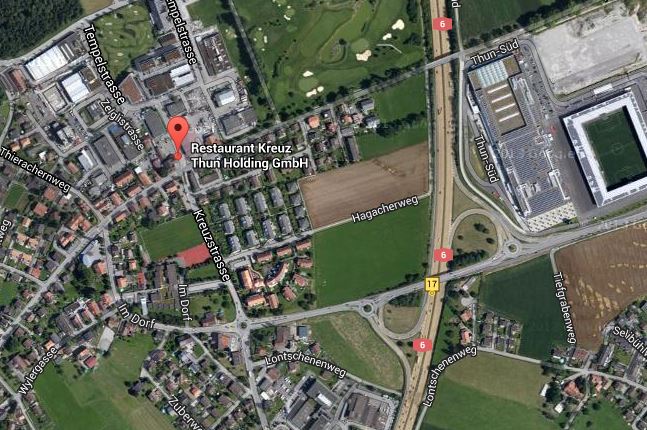 